Supplementary Material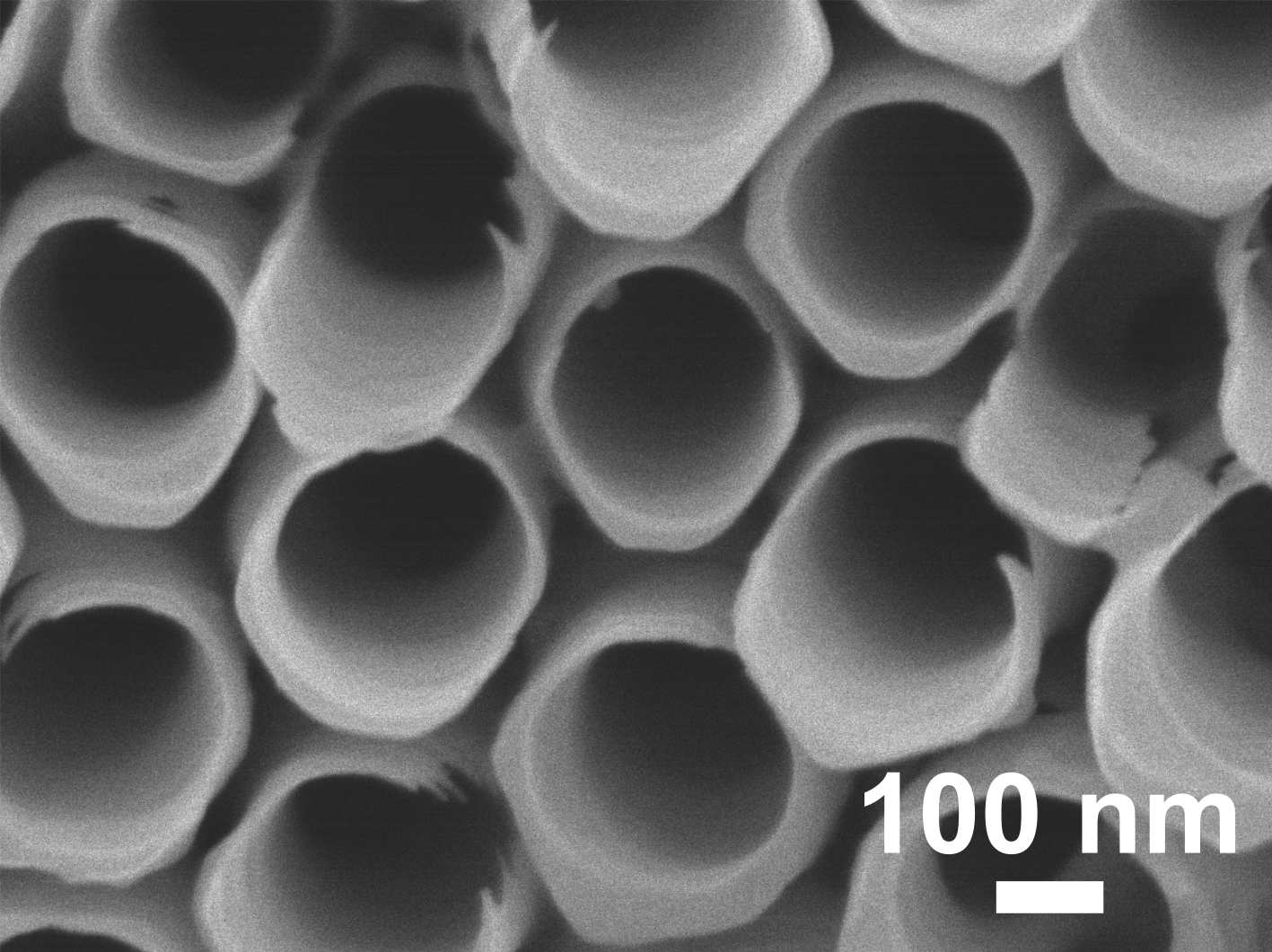 Supplementary Figure 1. SEM images of blank TiO2 nanotube layers soaked in phosphate buffer solution (PBS) for 28 days.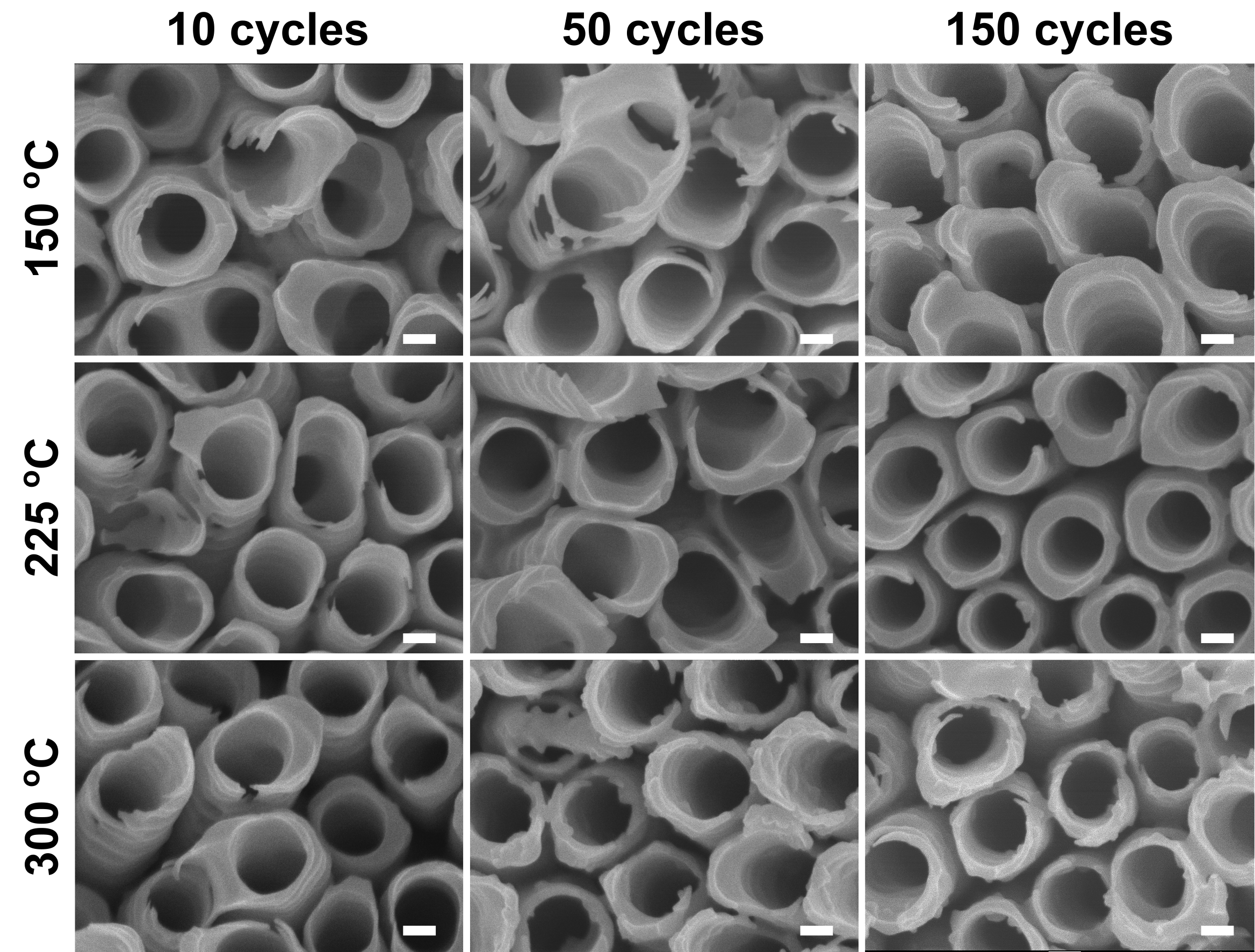 Supplementary Figure 2. SEM images of ALD TiO2 coated TiO2 nanotube layers soaked in PBS for 28 days. All scale bars are 100 nm.